Контрольная работа № 1«Кинематика».Цель контрольной работы: выявление уровня соответствия знаний и умений учащихся по теме «Кинематика» требованиям государственного стандартаФорма контроля: контрольная работа в формате ЕГЭКонтрольная работа составлена на 2 варианта, состоит из 13 заданий: 9 заданий с выбором ответа, 4 задания с развернутым ответом.Проверяемые элементы содержания.Максимальное количество баллов за контрольную работу: 18Матрица оценивания результатов контрольной работы17 – 19 баллов – «5»11 – 16  баллов – «4»5 – 10 баллов – «3»ВАРИАНТ 1 Задания с выбором правильного ответа.Движение тела можно рассматривать как движение материальной точки, еслитело движется равномерно по прямойразмеры тела малы по сравнению с пройденным расстояниемразмеры тела малы по сравнению с пройденным расстоянием и траектория движения — прямая тело имеет форму шараДвижение, при котором тело за любые одинаковые промежутки времени проходит одинаковые путиравномерноеможет быть равномерным или неравномернымнеравномерное невозможноУченик прошел равномерно по прямой из дома до школы расстояние 120 м со скоростью 1 м/с, а затем пробежал то же расстояние в обратном направлении со скоростью 3 м/с. Общий пройденный им путь и время движения равны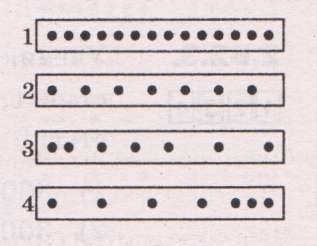 240 м; 160 с	3)  240 м; 60 с240 м; 120 с	4)  0 м; 160 сВ опытах по исследованию движения тележек использовался прибор, делающий отметки на бумажной ленте через одинаковые интервалы времени (см. рисунок). Равномерному движению с наименьшей скоростью соответствуют отметки на ленте под номером1234Если человек А, стоящий неподвижно на земле, видит, что человек Б на карусели движется равномерно по окружности со скоростью v, то другой человек В, катающийся на той же карусели, видит, что человек Бдвижется равномерно по окружности со скоростью vдвижется равномерно по окружности, но с другой скоростьюс такой же скоростью, но по другой траектории неподвиженСкалярная физическая величиназадается только числовым значениемзадается числовым значением и направлением в пространствезадается только направлением в пространствене имеет ни числового значения, ни определенного направления в пространствеВекторная физическая величиназадается только числовым значениемзадается числовым значением и направлением в пространствезадается только направлением в пространстве не имеет ни числового значения, ни определенного направления в пространствеПри равноускоренном прямолинейном движении с ускорением 10 м/с2 скорость тела за 5 с изменяется на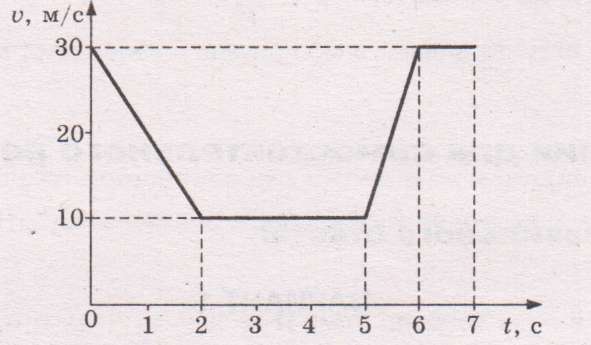 50 м/с10 м/с2 м/с0,5 м/сГрафик зависимости модуля скорости прямолинейного движения тела от времени представлен на рисунке. Модуль ускорения тела от момента времени t - 2 с до момента времени t — 5 с равен20 м/с20,8 м/с2~ 1,33 м/с20 м/с2Задания с развернутым ответом.На рисунке представлен график зависимости пути s, пройденного телом, от времени t. Какой путь пройден телом за интервал времени t3 от 3 с до 5 с? С какой скоростью двигалось тело в этом интервале времени?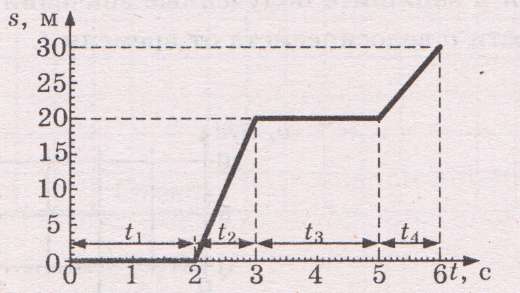 Как можно узнать равномерное движение тела по графику зависимости модуля скорости его движения от времени?При прямолинейном движении пройденный телом путь s изменяется со временем по закону s = 3t + 2t2 (м). Найдите модуль скорости тела через 10 секунд после начала отсчета времени.При прямолинейном движении скорость тела изменялась со временем t по закону v = 12 + 6t (м/с). Найдите путь s, пройденный телом за 5 секунд после начала отсчета времени.ВАРИАНТ 2Задания с выбором правильного ответа.Если на листе бумаги нарисовать карандашом кривую линию от точки А к точке Б, торасстояние от А до Б — это модуль перемещения конца карандаша, кривая АБ — траектория движения конца карандашарасстояние от А до Б — это пройденный путь, кривая линия АБ — траектория движения конца карандашарасстояние от А до Б — это траектория движения конца карандаша, кривая АБ — перемещение конца карандашаотрезок АБ и кривая АБ — это траектории движения конца карандаша, а кривая линия — путьДвижение тела, при котором оно за любые промежутки времени проходит одинаковые путиявляется равномерным движениемявляется неравномерным движениемвозможно только в состоянии покояневозможноУченик прошел равномерно по прямой из дома до школы расстояние 150 м со скоростью 1,5 м/с, а затем пробежал то же расстояние в обратном направлении со скоростью 6 м/с. Общий пройденный им путь и время движения равны300 м; 125 с 300 м; 80 с300 м; 40 с0 м; 125 сВ опытах по исследованию движения тележек использовался прибор, делающий отметки на бумажной ленте через одинаковые интервалы времени (см. рисунок). При движении слева направо движению с увеличением скорости соответствуют отметки на ленте под номером1                        3) 32                        4) 4Если парашютист выпрыгнул из самолета и затем опустился на землю, то для неподвижного наблюдателя на земле и для пилота летящего самолетатраектории движения парашютиста одинаковы, пути одинаковытраектории движения парашютиста одинаковы, пройденные пути различнытраектории движения парашютиста различны, пройденные пути одинаковытраектории движения парашютиста различны, пройденные пути различныИз трех физических величин — пути, времени и скорости — скалярными величинами являютсяпуть и времяскорость и времяпуть и скорость путь, время и скоростьИз трех физических величин – пути, времени и скорости – векторными величинами являютсяпуть и времяскорость и времяпуть и скорость только скоростьПри равноускоренном прямолинейном движении модуль скорости тела за 2 с уменьшился от 10 м/с до 4 м/с. Каким был модуль ускорения тела?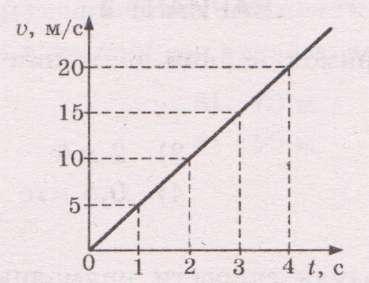 12 м/с27 м/с26 м/с23 м/с2По графику зависимости модуля скорости прямолинейного движения тела от времени (см. рисунок) определите модуль ускорения тела в момент времени t = 3 с. 45 м/с215 м/с25 м/с20 м/с2Задания с развернутым ответом.На рисунке представлен график зависимости пути s, пройденного телом, от времени t. Какой путь пройден телом за интервал времени t2 от 2 с до 3 с? С какой скоростью двигалось тело в этом интервале времени?Как можно узнать модуль скорости равномерного движения тела по графику зависимости пройденного пути от времени?При прямолинейном движении пройденный телом путь s изменяется со временем t по закону s = 20t + 8t2 (м). Найдите модуль скорости тела через 6 секунд после начала отсчета времени.При прямолинейном движении скорость тела изменялась со временем t по закону v = 16 + 4t (м/с). Найдите путь s, пройденный телом за 2 секунды после начала отсчета времени.Вариантзадание12баллыЧто проверяет11Понятие материальной точки21Равномерное и неравномерное движение31Путь, скорость и время при равномерном движении41Представление движения в виде фотографии точек через равные промежутки времени51Понятие относительности движения61Понятие скалярных и векторных величин71Понятие скалярных и векторных величин81Определение скорости, ускорения при равноускоренном движении91Определение характера движения и его характеристик по графику102Расчет скорости на определенном участке графика112Вопрос на понимание решения задач по графикам123Умение получать необходимые данные из уравнений движения тел133Умение получать необходимые данные из уравнений движения тел